                                                                                                                                                ПРОЄКТ № 12                                  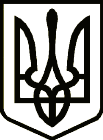 УкраїнаНОВГОРОД – СІВЕРСЬКА МІСЬКА РАДАЧЕРНІГІВСЬКОЇ ОБЛАСТІ(сімнадцята позачергова сесія VIII скликання)РІШЕННЯ      липня 2022 року                                                                                         №       Про внесення змін до Програми забезпеченняпокращення якості надання медичної допомогинаселенню Новгород-Сіверської міської територіальної громади на 2022-2025 рокиВідповідно до ст. 91 Бюджетного кодексу України, на виконання законів України «Основи законодавства про охорону здоров’я», «Про державні фінансові гарантії медичного обслуговування населення», Кодексу цивільного захисту України, наказу МВС України від 30.12.2014 №1417 «Про затвердження пожежної безпеки в Україні», керуючись ст.ст. 25, 26, 59 Закону України «Про місцеве самоврядування в Україні», міська рада ВИРІШИЛА:1. Внести зміни до Програми забезпечення покращення якості надання медичної допомоги населенню Новгород-Сіверської міської територіальної громади на 2022-2025 роки (далі – Програма), затвердженої рішенням 14-ої сесії міської ради VIII скликання від 03 грудня 2021 року № 444, із змінами внесеними рішенням 15-ої позачергової сесії міської ради VIII скликання         від 24 грудня 2021 року № 549:1) у пункті 10 розділу 1 «Паспорт Програми» цифри «71575,4» замінити цифрами «73325,4»;2)  розділ 7 «Обсяги та джерела фінансування Програми» викласти в такій редакції:«7. Обсяги та джерела фінансування ПрограмиФінансування Програми здійснюється за умови затвердження бюджетних призначень на її виконання рішенням міської ради про бюджет Новгород-Сіверської міської територіальної громади на відповідний рік за рахунок коштів бюджету Новгород-Сіверської міської територіальної громади та інших джерел, незаборонених законодавством. Орієнтовний обсяг фінансування на 2022-    2025 роки, виходячи із  фінансових можливостей, складає 73325,4 тис. грнРесурсне забезпечення Програми	3) Додаток 1 «Напрями діяльності і заходи реалізації Програми» до розділу «5. Обґрунтування шляхів і засобів розв’язання проблеми, показники результативності»  викласти у новій редакції, що додається.2. Фінансовому управлінню міської ради передбачити кошти на виконання заходів Програми в межах наявних фінансових ресурсів.3. Контроль за виконанням рішення покласти на постійну комісію міської ради  з питань  планування, бюджету та комунальної власності.Міський голова  	                    						     Л. ТкаченкоПроєкт рішення підготував:В.о. генерального директораКНП  «Новгород-Сіверська ЦМЛ»                                 	О. Черненко				             ПОГОДЖЕНО:Заступник міського голови з питань діяльності виконавчих органів міської ради                                                            	С. ЙожиковВ.о. начальника юридичного відділу міської ради                                                             	І. ПетренкоНачальник фінансового управління міської ради						В. ПечкоСекретар міської ради                                                           	Ю. ЛакозаНадіслати:- КНП «Новгород-Сіверська ЦМЛ»  – 1 прим.;- фінансове управління міської ради – 1 прим. Обсяг коштів, що  пропонується залучити на виконання ПрограмиЕтапи виконання програмиЕтапи виконання програмиЕтапи виконання програмиЕтапи виконання програмиВсього витрат на виконання програми     (тис. грн)Обсяг коштів, що  пропонується залучити на виконання Програми2022 рік2023 рік2024 рік2025 рікОбсяг ресурсів, всього, у тому числі:12211,922683,9 17839, 020590,673325,4державний бюджетбюджет Новгород-Сіверської міської  територіальної громади 12211,922683,9 17839, 020590,673325,4інші джерела 